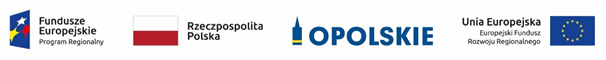 Informacja tabelaryczna nt. projektów złożonych w ramach procedury pozakonkursowej do działania 6.1 Infrastruktura drogowa RPO WO 2014-2020 Źródło: Opracowanie własne.	Lp.Nr naboruNr wnioskuTytuł projektuNazwa wnioskodawcy1RPOP.06.01.00-IZ.00-16-006/20RPOP.06.01.00-16-0008/20Poprawa połączenia południowej części Województwa Opolskiego z Autostradą A4. Rozbudowa drogi Wojewódzkiej nr 416 w miejscowości Kietrz do granicy województwaWojewództwo Opolskie